Morimura Yasumasa's re-enactment of Raising the Flag on Iwo Jima:Between Gender and Nation, Japan and the USA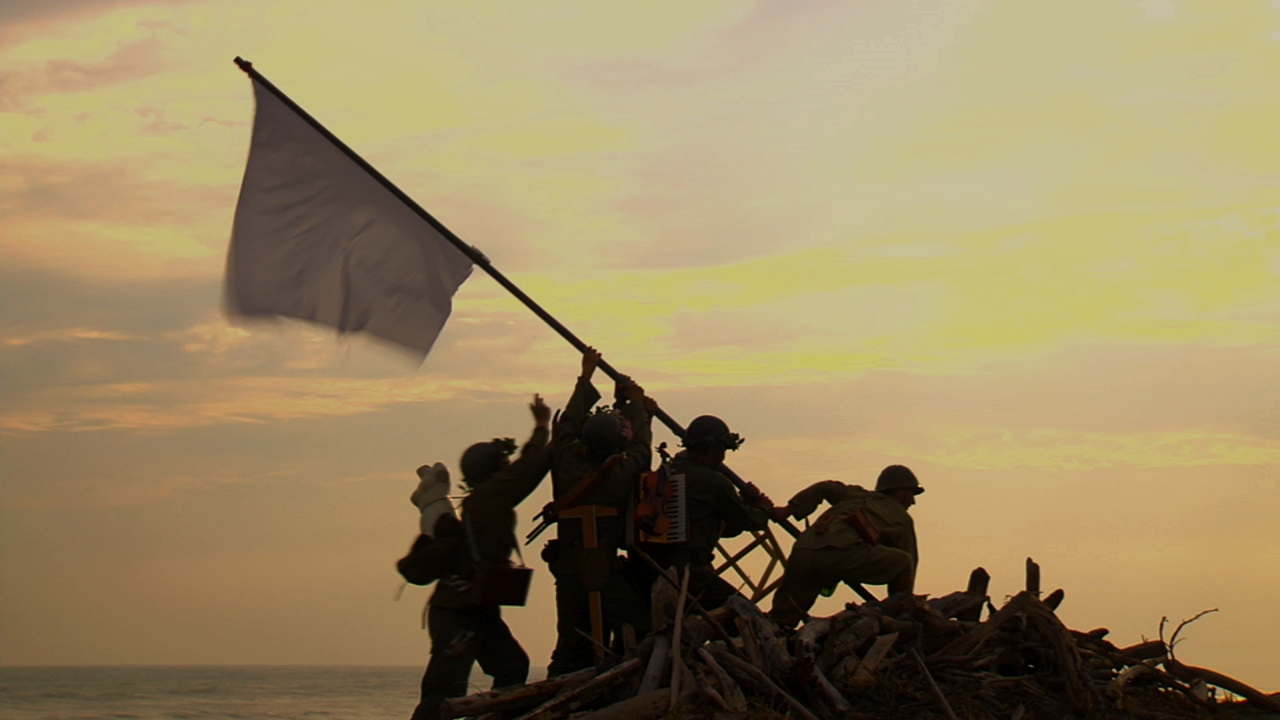 Ayelet Zohar, Tel Aviv UniversityVisiting Associate Professor, History of Art and CEAS Yale UniversityThursday, December 6 • 4:30 pmWhitney Humanities Center, 53 Wall Street, Room 208Yale University, New Haven, CTProfessor Zohar’s talk will be preceded at 4 pm by a screeningof Morimura Yasumasa’s Gift of the Sea, (Japan, 2010) 23 min.(Council on East Asian Studies, Photographic Memory Workshop, and Whitney Humanities Center)